ECOLE DE PETANQUE ET JEU PROVENCAL  - SEANCE D’ENTRAINEMENT 1 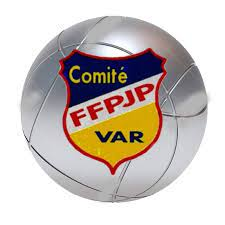 Echauffement en essayant librement chaque situation. Explication des règles de sécurité.  C2 : Maitriser la motricité du lancer  C2 : Maitriser la motricité du lancer  Le triangle 1 3 5 Pointer pour atteindre une cible choisieIndividuel / 10 essais Pointer dans la cible.  Rechercher le score le plus élevé possible (maxi 50 points). Chaque boule est enlevée de la cible à chaque essai. Le combiné Pointer pour atteindre une cibleTirer pour faire sortir une boule d’une cible Un contre un - 3 boules par jouer et par mène Une cible avec deux cercles concentriques jeu alternatif (joueur A puis B)A pointe une boule (grand cercle = 1 point, petit cercle = 2 points)B tire sur la boule de A (boule sortie 1 point, carreau 2 points)Mène 2 : B pointe / A tire etc4 ou 6 mènesC1 : Apprendre à s’affronter (score, stock de boules, terrain, stratégie attaque / défense)C1 : Apprendre à s’affronter (score, stock de boules, terrain, stratégie attaque / défense)Le rectangle 1 contre 1 – 3 boules par joueur une cible en forme de rectangle jeu alternatif (joueur A puis B)4 mènes 1 boule dans le rectangle = 1 point Avoir plus de points que l’adversaire à la fin des 4 mènes. Montée descente 2 joueurs par terrain – x terrains numérotés 3 boules chacun 2 mènesJeu en tête à tête, le plus jeune commence ! Si on gagne, on« monte » au terrain à sa gauche, si on perd on « descend » le terrain situé à droite.On affronte un nouveau joueur  